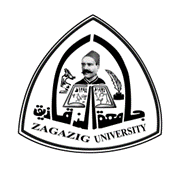    جامعة الزقازيق  كلية الطب البيطرىقسم مراقبة الاغذيةاجتماع مجلس القسمإجتمع مجلس القسم يوم الإثنين الموافق  1/9/2014 برئاسة أ.د/ عبد السلام الديداموني حافظ        بحضور كلآ من :  أولا : وذلك للنظر فى ماجاء بالتقرير الجماعى و التقارير الفردية الخاصة بالسيد ط0ب/ عبدالله فكرى عبدالله محمود المسجل للحصول على درجة دكتوراه الفلسفة  فى العلوم الطبية البيطرية مادة صحة اللحوم.القرار:- وافق المجلس على ماجاء بالتقرير الجماعى و التقارير الفردية الخاصة بالسيد ط0ب/ عبدالله فكرى عبدالله محمود المسجل للحصول على درجة الدكتوراة فى العلوم الطبيه البيطرية مادة صحة اللحوم ويرى المجلس ترشيح سيادته للحصول على درجة دكتوراه الفلسفة  فى العلوم الطبية البيطرية مادة صحة اللحوم.ثانياً : وذلك للنظر فى ماجاء بالتقرير الجماعى و التقارير الفردية الخاصة بالسيدة ط0ب/ كريمة محمد عيسى عبدالله المسجلة للحصول على درجة الماجستير فى العلوم الطبية البيطرية مادة صحة اللحوم.القرار:- وافق المجلس على ماجاء بالتقرير الجماعى و التقارير الفردية الخاصة  بالسيدة ط0ب/ كريمة محمد عيسى عبدالله المسجلة للحصول على درجة الماجستير فى العلوم الطبية البيطرية مادة صحة اللحوم ويرى المجلس ترشيح سيادتها للحصول على درجة الماجستير فى العلوم الطبية البيطرية مادة صحة اللحوم.هذا وقد أنهي المجلس أعماله ،،،،،،   أمين مجلس القسم                                                                رئيس مجلس القسمد/ صلاح فتحى أحمد عبدالعال                                         أ.د/ عبد السلام الديداموني حافظا.د./علاء الدين محمد  مرشدىا.د./ ابراهيم حسن عامرا.د./ السعيد أبوزيد الدالىا.د./ مجدى شـرف السيد ا.د./ محمد  أحمد حسن منصورا.د./ عادل إبراهيم العتبانىا.د./ هدى اسماعيل القلشا.د./مديحة عبد الله ايوب  د./عصمت ابراهيم السعيدد./صلاح فتحى أحمد عبدالعالد./محمد عبدالله محمد حسيند./ رانيا محمد كمال محمد كمالد./ وجيه صبحى درويشد./ محمد ثروت العباسىد./ أحمد السيد ثروت